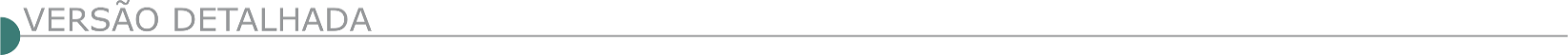 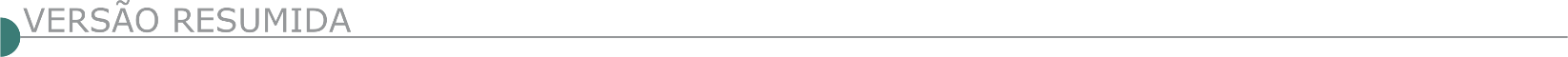 ESTADO DE MINAS GERAISCOPASA - COMPANHIA DE SANEAMENTO DE MINAS GERAIS - LICITAÇÃO ELETRÔNICO CPLI Nº 05 .2024/0218Objeto: Locação de retroescavadeira com operador, para execução de serviços necessários à manutenção e conservação das unidades operacionais da COPASA, na área de atuação da unidade de Serviço de Macro Operação de Água. Dia da Licitação: 02 de julho de 2024 às 08:45 horas. Edital e demais informações disponíveis a partir do dia 17/06/2024 no site: www.copasa.com.br.INFRAERO - COORDENAÇÃO DE BENS E SERVIÇOS - LICITAÇÃO ELETRÔNICA Nº 126/ADLI-1/SBSO/2024Objeto: Execução das obras de reforma e ampliação do pátio de aeronaves e pista de taxi A construção das novas pistas de taxi B e H, novo acesso viário para hangares e para TPS e estacionamento de veículos no Aeroporto Regional de Sorriso/SBSO. Data/hora/local: 05/07/2024, 9h, www.licitacoes-e.com.br (ID 1048193). Edital: www.licitacoes-e.com.br e www.infraero.gov.br. Inf.: licitabr@infraero.gov.br e (61) 3312-2575.PREFEITURA MUNICIPAL DE AÇUCENA - CONCORRÊNCIA ELETRÔNICO N.º 00006/2024Objeto: Execução de obras e serviço de engenharia, menor preço por empreitada global, construção do CRAS - Centro de Referência da Assistência Social, município de Açucena - MG, conforme anexos deste edital de concorrência pública n.º 06/2024. Abertura: 1º de julho de 2024 às 13h. O edital encontra-se à disposição no através do endereço eletrônico na Plataforma de Licitações AMM Licita (Licitar Digital), através do endereço eletrônico www.licitardigital.com.br e também no prédio sede da Prefeitura.PREFEITURA MUNICIPAL DE ÁGUAS FORMOSAS - CONCORRÊNCIA ELETRÔNICA N° 005/2024Objeto: Execução das Obras de reforma e ampliação da Farmácia Básica de Minas - Data: 02/07/2024, às 09:00 h (nove horas). - Maiores Informações e cópias do edital poderão ser obtidas junto ao site http://www.aguasformosas.mg.gov.br, https://ammlicita.org.br/, na C.P.C. em dias úteis, no horário de 07:00 às 13:00h, pelo telefax (0xx33) 3611-1450 ou pelo e-mail: licita@aguasformosas.mg.gov.br.PREFEITURA MUNICIPAL DE ARAPUÁ - CONCORRÊNCIA ELETRÔNICA Nº 003/2024Objeto: Execução da obra de pavimentação asfáltica em CBUQ na rua de acesso ao conjunto habitacional incluindo mão de obra e fornecimento de material, no bairro bela vista na cidade de Arapuá/MG. Início do acolhimento das propostas: 14/06/2024 às 09h00min, fim do acolhimento das propostas: 28/06/2024 às 08h59min. Abertura das propostas e início da disputa 28/06/2024 às 09h00min. Solicitação do Edital na sede da Prefeitura, situada à Praça São João Batista, nº 111, Centro, Arapuá/MG, site http://arapua.mg.gov.br/ - www.licitanet.com.br.PREFEITURA MUNICIPAL DE BERILO - CONCORRÊNCIA ELETRÔNICA Nº 06/2024Objeto: Execução de pavimentação asfáltica em tratamento superficial duplo TSD, na estrada vicinal sede distrito de Lelivéldia (Morro Manelão), zona rural do Município de Berilo. Abertura das propostas: 28 de junho às 08h30min no site: www.licitardigital.com.br. Maiores informações poderão ser obtidas pelo e-mail: licitacao@berilo.mg.gov.br, no site www.berilo.mg.gov.br, pelo telefone (33) 99707-6277 ou diretamente no Setor de Licitações da Prefeitura Municipal de Berilo/MG, na Praça Doutor Antônio Carlos, 85, Centro, Berilo.PREFEITURA MUNICIPAL DE BIQUINHASCONCORRÊNCIA Nº 001/24Objeto: Contratação de Empresa especializada na execução de obras de instalação de aparelhos de ar-condicionado, com fornecimento de materiais nos ambientes da Escola Municipal João Mendes de Souza. Obtenção do Edital: www.biquinhas.mg.gov.br e www.ammlicita.org.br. Credenciamento até às 09:50 do dia 04/07/2024. Abertura às 10:00 horas do dia 04/07/2024 (Horário de Brasília). Informações pelo e-mail: licitacao@biquinhas.mg.gov.br. CONCORRÊNCIA Nº 02/24Objeto: Contratação de Empresa especializada e qualificada para a realização de recapeamento asfáltico sobre alvenaria poliédrica em diversas ruas do Município. Obtenção do Edital: www.biquinhas.mg.gov.br e www.ammlicita.org.br. Credenciamento até às 09h50min do dia 02/07/2024. Abertura às 10h00min do dia 02/07/2024 (Horário de Brasília). Informações pelo e-mail: licitacao@biquinhas.mg.gov.br. PREFEITURA MUNICIPAL DE CAIANA - CONCORRÊNCIA PÚBLICA Nº 003/2024Objeto: Construção de cemitério vertical, incluindo mão de obras e materiais, com abertura para o dia 28/06/2024 às 13:00 horas através da Plataforma Licitanet no sitio: https://www.licitanet.com.br/, O edital completo encontra-se à disposição na sede da Prefeitura à Rua Dr. José Cláudio Valladão Ferraz, nº 208, centro, na cidade de CAIANA - MG CEP: 36.840-000 ou através do site www.Caiana.mg.gov.br. PREFEITURA MUNICIPAL DE CARATINGA - CONCORRÊNCIA ELETRÔNICA N° 007/2024Objeto: Reforma e melhoria da Praça “João de Freitas Fidelis”, no Distrito de Sapucaia - Caratinga/MG. Abertura: 01/07/2024 às 09h30min, na plataforma localizada no endereço eletrônico www.bll.org.br. O Edital encontra-se à disposição na Sede da Prefeitura e no site: www.caratinga.mg.gov.br. Mais informações no (33) 3329-8023.PREFEITURA MUNICIPAL DE CATAGUASES - PREGÃO ELETRÔNICO Nº 035/2024Objeto: Contratação de empresa especializada em prestação de serviços de coleta de resíduos sólidos urbanos gerados no perímetro urbano e distritos localizados na zona rural do município, para atender às demandas da Secretaria Municipal de Serviços Urbanos da Prefeitura de Cataguases/MG. Data de realização: 01/07/2024 às 09h. Valor estimado: $ 4.700.780,60. Disponibilidade do Edital: pregaocataguases@gmail.com, no site da Prefeitura de Cataguases: www.cataguases.mg.gov.br e pelo portal de compras do Governo Federal: www.comprasgovernamentais.gov.br. Esclarecimentos pelo tel: (32) 3429 2500 ou através do e-mail: pregaocataguases@gmail.com.PREFEITURA MUNICIPAL DE CENTRAL DE MINAS - CONCORRÊNCIA PÚBLICA PRESENCIAL Nº 06/2024Objeto: Contratação de empresa de engenharia para obra de Calçamento de diversas ruas no Município de Central de Minas - MG. Dia e Hora para Recebimento dos Envelopes: 01/07/2024 às 08h30min. Data e Hora para Término do Credenciamento: 01/07/2024 às 08h30min. Disponibilização do edital e informações no endereço https://www.centraldeminas.mg.gov.br/. Tel.: (33) 99987 - 0067.PREFEITURA MUNICIPAL DE CORONEL FABRICIANO - CONCORRÊNCIA ELETRÔNICA N.º 007/2024Objeto: Execução da Reforma da Praça Louis Ensch – Centro - Coronel Fabriciano. O Edital encontra-se disponível pelos endereços eletrônicos www.fabriciano.mg.gov.br e https://ammlicita.org.br/. A abertura da sessão pública ocorrerá em 02/07/2024 às 13h30min pelo endereço eletrônico https://ammlicita.org.br/. PREFEITURA MUNICIPAL DE CRISTÁLIA - CONCORRÊNCIA ELETRÔNICA Nº 002/2024Objeto: Execução de obra de construção de passagens molhadas nas Comunidades de Piabanha e Barreiras, do Município de Cristália/MG, teor na integra em www.diariomunicipal.com.br/amm-mg.PREFEITURA MUNICIPAL DE DIVINÓPOLIS - CONCORRÊNCIA ELETRÔNICA Nº. 90015/2024Objeto: Execução das obras de calçamento poliédrico e drenagem pluvial na rua Medina, bairro Bela Vista, no município de Divinópolis/ MG. Data e horário do início da disputa: 09h00min do dia 12/07/2024. Disponibilização do edital e informações no endereço eletrônico www.compras.gov.br e www.divinopolis.mg.gov.br. Licitações. Contato: (37) 3229-8127 / 3229-8128.PREFEITURA MUNICIPAL DE DIVISA ALEGRE - PREGÃO PRESENCIAL Nº 0016/2024Objeto: Pavimentação de vias urbanas utilizando piso intertravado de concreto, abrangendo a aquisição de blocos intertravados, areia, e demais insumos necessários, no dia 28/06/2024 às 09:00 horas. O edital e seus anexos estão disponíveis na sala de licitações, no site www.divisaalegre.mg.gov.br e no PNCP.PREFEITURA MUNICIPAL DE DOM BOSCOCONCORRÊNCIA ELETRÔNICA N.º 006/2024Objeto: Reforma e ampliação da futura sede do Conselho Tutelar de Dom Bosco. Data e horário do recebimento das propostas: até às 08: h00 do dia 28/06/2024. Data e horário do início da disputa: 09: h00min do dia 28/06/2024. Disponibilização do edital na plataforma www.bnc.org.br e site http://www.dombosco.mg.gov. Informações complementares poderão ser obtidas através dos telefones: (38) 3675- 7137, (38) 9.9725 9776.CONCORRÊNCIA ELETRÔNICA N.º 007/2024Objeto: Prestação de serviços Calçamento em pavimento intertravado – Base, Colchão, Bloquetes e=6cm FCK=35Mpa, nos canteiros centrais da Avenida Cândido Pereira Campos, perímetro urbano de Dom Bosco – MG. Data e horário do recebimento das propostas: até às 10: h00 do dia 28/06/2024. Data e horário do início da disputa: 11: h00min do dia 28/06/2024. Disponibilização do edital na plataforma www.bnc.org.br e site http://www.dombosco.mg.gov. Informações complementares poderão ser obtidas através dos telefones: (38) 3675-7137, (38) 9.9725 9776. CONCORRÊNCIA ELETRÔNICA N.º 008/2024 Objeto: Execução dos serviços de sistema de iluminação do estádio municipal. Data e horário do recebimento das propostas: até às 11: h00 do dia 28/06/2024. Data e horário do início da disputa: 14: h00min do dia 28/06/2024. Disponibilização do edital na plataforma www.bnc.org.br e site http://www.dombosco.mg.gov. Informações complementares poderão ser obtidas através dos telefones: (38) 3675-7137, (38) 9.9725 9776.PREFEITURA MUNICIPAL DE GLAUCILÂNDIA - CONCORRÊNCIA ELETRÔNICA Nº 01/2024Objeto: Execução de obra de construção do Quartel para funcionamento do destacamento da Polícia Militar no Município de Glaucilândia/MG, Etapa-01. Disputa: 18/07/2024, 09h30min. Edital será obtido na Sala de Licitação da PMG, e-mail: licitacaoglaucilandia@yahoo.com.br, site: www.bll.org.br.PREFEITURA MUNICIPAL DE IPABA - CONCORRÊNCIA PÚBLICA Nº 005/2024Objeto: Execução de obra de pavimentação em blocos de concreto intertravados nas Ruas Valdemar Benjamim, Ezequiel Profeta e José Faustino, no distrito do Boacha. O recebimento dos envelopes contendo a propostas de preços dos interessados, dar-se-á até às 08:45 horas do dia 01/07/2024, no Setor de contratações e abertura do envelope da proposta comercial, dar-se-á a partir das 09:00 horas do dia 01/07/2024, em sessão pública que se realizará na Sala de Licitações da Prefeitura de Ipaba, situada na Avenida Manoel Machado Franco nº 176, 2º andar – Centro– Ipaba/MG. Informações através do endereço eletrônico: orcamentos.prefeituradeipaba@gmail.com e no portal www.ipaba.mg.gov.br.PREFEITURA MUNICIPAL DE IPATINGA - PREGÃO PRESENCIAL N. º 008/2024Objeto: Prestação de serviços de manutenção, restauração, conservação, melhorias em vias e logradouros públicos e estradas vicinais, limpeza e desassoreamento de córregos e cursos d'água, operação e manutenção de máquinas e equipamentos com fornecimento de materiais, fretes e mão de obra, abertura: 28/06/2024 às 13h. Edital disponível no site: www.ipatinga.mg.gov.br/licitacoes. Informações complementares no Departamento de Suprimentos, pelo tel. (31) 3829.8203, de 08 às 18h.PREFEITURA MUNICIPAL DE ITABIRA - CONCORRÊNCIA PÚBLICA N° 001/2024Objeto: Construção de Pista Esportiva Pump Track no Bairro Praia, no Município de Itabira/MG. A data limite para recebimento, abertura das propostas e início da disputa do pregão será dia 28/06/2024 às 9h. O edital estará disponível através do site www.licitardigital.com.br, no endereço: www.itabira.mg.gov.br (Transparência→ Portal da Transparência→ Administração→ Licitações), ou poderá ser solicitado através do e-mail: contratositabira@yahoo.com.br, de 12h as 17h.PREFEITURA MUNICIPAL DE ITANHOMI - CONCORRÊNCIA Nº 008/2024Objeto: Execução de obra de pavimentação asfáltica na sede do Município. Os envelopes deverão ser protocolados na Prefeitura até às 08:30 h do dia 01/07/2024. O Edital se encontra à disposição dos interessados, que poderão adquiri-lo até o dia 28/06/2024, das 7:00 às 11:00 e das 12:00 às 16:00 h, junto à Comissão de Contratação, em sua sede à Avenida JK, nº 91 - Centro - Itanhomi/MG - CEP: 35.120-000, ou através do site: http://transparencia.itanhomi.mg.gov.br, também poderá ser solicitado através do e-mail: itanhomiprefeitura@gmail.com. Para maiores esclarecimentos entre em contato com a Comissão de Contratação, através do e-mail acima ou pelo telefone (33) 3231-1345. PREFEITURA MUNICIPAL DE ITUMIRIM - CONCORRÊNCIA Nº 03/2024Objeto: Execução de obra de restauração na Estação Ferroviária de Itumirim do Município de Itumirim/MG. Recebimento dos envelopes até o dia 25/07/2024 às 08hs00min, na Praça dos Três Poderes, 160 - Centro - Itumirim/MG. Informações (35) 3823 1445 ou site: www.itumirim.mg.gov.br.PREFEITURA MUNICIPAL DE JANUÁRIA - RETIFICAÇÃO - CONCORRÊNCIA ELETRÔNICA Nº 007/2024Objeto: Reforma do Mercado Municipal. ONDE SE LÊ: Abertura da sessão dia 25.06.2024 às 09:00 horas, LEIA-SE: Abertura da sessão dia 28.06.2024 às 08:00 horas. Interessados deverão manter contato pelo e-mail: licitacaojanuaria@yahoo.com.br, Tel. (38) 9 9266- 2220 ou diretamente no Setor de Licitação. Edital e maiores informações pelo site https://www.januaria.mg.gov.br/portal/editais/1 e https://www.portaldecompraspublicas.com.br.PREFEITURA MUNICIPAL DE LUISBURGO - CONCORRÊNCIA ELETRÔNICA Nº 003/2024Objeto: Execução de serviços de pavimentação em diversas vias rurais, sessão marcada para o dia 13 de junho de 2024, às 09hs00min, será realizada no dia 20/06/2024 às 09hs00min. Informações pelo telefone (33) 3378-7000 ou e-mail: licitacao@luisburgo.mg.gov.br.PREFEITURA MUNICIPAL DE PARAOPEBA CONCORRÊNCIA ELETRÔNICA Nº011/2024Objeto: Realizar Reforma e Melhorias na Praça Francisco Vieira Horta, em sessão a ser realizada na Plataforma de Licitações Licitar Digital (www.licitardigital.com.br) no dia 02 de julho de 2024, às 09h30 horas. Recebimento de propostas: até as 09:29 horas do dia 02/07/2024. Prédio localizado na Rua Américo Barbosa nº 13, Centro, nesta. Cópias do edital poderão ser obtidas no endereço supra e nos sites www.licitardigital.com.br e www.paraopeba.mg.gov.br. Informações através do telefone:(031) 3714-1442, no horário de 13:00 às 17:00 horas e através do e-mail licitacaoparaopebamg@paraopeba.mg.gov.br. CONCORRÊNCIA ELETRÔNICA Nº010/2024Objeto: Realizar Obra de Construção de Quadra no Bairro Sagrada Família, em sessão a ser realizada na Plataforma de Licitações Licitar Digital (www.licitardigital.com.br) no dia 02 de julho de 2024, às 09h30 horas. Recebimento de propostas: até as 09:29 horas do dia 02/07/2024. Prédio localizado na Rua Américo Barbosa nº 13, Centro, nesta. Cópias do edital poderão ser obtidas no endereço supra e nos sites www.licitardigital.com.br e www.paraopeba.mg.gov.br. Informações através do telefone:(031) 3714-1442, no horário de 13:00 às 17:00 horas e através do e-mail licitacaoparaopebamg@paraopeba.mg.gov.br.PREFEITURA MUNICIPAL DE PATROCÍNIO DO MURIAÉ - PREGÃO ELETRÔNICO Nº 017/24Objeto: Execução de serviços de ampliação de ensino PROGRAMA TEMPO INTEGRAL – META 6 DO PNE (PLANO NACIONAL DE EDUCAÇÃO). Tipo de Julgamento: Menor Preço Unitário. Recebimento das propostas até às 08h50min do dia 28/06/2024. Início da Sessão: 28/06/2024 às 09h00min, no endereço eletrônico www.portaldecompraspublicas.com.br, horário de Brasília – DF. Informações complementares pelo (32)3726-1939 ou e-mail: licitacao@patrociniodomuriae.mg.gov.br. Edital disponível a partir de 14/06/2024.PREFEITURA MUNICIPAL DE PIAU - CONCORRÊNCIA PRESENCIAL Nº 01/2024Objeto: Execução da obra de construção de conjunto habitacional no Município de Piau. A sessão terá início no dia 02/07/2024, às 9h00min, no Setor de Licitações localizado na Sede da Prefeitura, onde poderão obter o Edital, através do e-mail licitacao@piau.mg.gov.br ou no site https://www.piau.mg.gov.br/. PREFEITURA MUNICIPAL DE PORTO FIRME - CONCORRÊNCIA Nº 007/2024Objeto: Execução de obra de calçamento em pedra poliédrica no acesso à Vinte Alqueires. O Edital poderá ser retirado no site: www.portofirme.mg.gov.br. O processo será realizado por meio da plataforma www.bllcompras.org.br. Informações pelo telefone (0xx31) 3893-1456. PREFEITURA MUNICIPAL DE SÃO JOÃO DO MANHUAÇU - CONCORRÊNCIA ELETRÔNICA 003/2024Objeto: Execução de reforma de praça pública – Praça São João Batista, no Município de São João do Manhuaçu/MG. Sessão dia: 02/07/2024 às 09h. Local: www.licitardigital.com.br.PREFEITURA MUNICIPAL DE SÃO JOÃO DO PACUÍ - CONCORRÊNCIA Nº. 002/2024Objeto: Execução de pavimentação da área de eventos do parque de vaquejada João Garricha em concreto betuminoso usinado a quente - CBUQ, no município de são João do Pacuí. Modo Aberto. Recebimento das propostas de preços a partir do dia 14/06/2024, às 09:00 horas. Abertura 28/06/2024, às 09:00 horas, na plataforma www.licitanet.com.br. Informações e esclarecimentos no site: www.saojoaodopacui.mg.gov.br e www.licitanet.com.br.PREFEITURA MUNICIPAL DE SÃO JOSÉ DO DIVINO - CONCORRÊNCIA PÚBLICA PRESENCIAL N.º 007/2024Objeto: Contratação de empresa para realização de calçamento em pavimento intertravado em bloco sextavado. Abertura dos envelopes em 01 de julho de 2024 às 09h30min. O edital em seu inteiro teor encontra-se à disposição de segunda a sexta-feira das 08h00min às 16h00min na Praça Prefeito Jurandir Jose Duarte, nº100, Centro, São José do Divino/MG, CEP: 39848-000. E-mail. licitacao2124sjd@gmail.com.PREFEITURA MUNICIPAL DE SOBRÁLIA - CONCORRÊNCIA PRESENCIAL Nº 07/2024Objeto: Construção de 03 (três) pontes em estrutura mista de concreto e metálica, para atender a Secretaria Municipal de Obras e Serviços Urbanos do município de Sobrália, sendo; item 01 Construção de 01 (uma) ponte em estrutura mista de concreto e metálica, medindo 6,00 metros de comprimento por 4,20 metros de largura, totalizando 25,20 m² no lugar denominado Córrego do Tanharão; item 02 Construção de 01 (uma) ponte em estrutura mista de concreto e metálica, medindo 6,00 metros de comprimento por 4,20 metros de largura, totalizando 25,20 m² no lugar denominado Córrego do Pião; item 03 Construção de 01 (uma) ponte em estrutura mista de concreto e metálica, medindo 8,00 metros de comprimento por 4,20 metros de largura, totalizando 33,60 m² no lugar denominado Córrego Caixa Larga. A fonte de recursos para custeio será através de recursos vinculados das emendas parlamentares individuais de execução obrigatória na modalidade de transferência especial. A abertura será dia 28/06/2024 às 13h:00min. na Prefeitura Municipal de Sobrália -MG, na Praça Dr. Rúsvel Raimundo da Rocha, n°49 – Centro. O edital poderá ser lido e obtido no período de 14 de junho a 27 de junho de 2024, das 08h:00min. as 16h:00min. Informações tel/fax (0xx33)3232-1149.PREFEITURA MUNICIPAL DE WENCESLAU BRAZ PRORROGAÇÃO - PREGÃO ELETRÔNICO Nº 90016/2024Objeto: Execução de calçamentos em blocos intertravados de concreto acesso Salão, no bairro Palmeiras. A sessão pública de julgamento será realizada no dia 02/07/2024 às 09h. PREGÃO ELETRÔNICO Nº 90017/2024Objeto: Execução de calçamentos em blocos intertravados de concreto na estrada do bairro Palmeiras, através da Resolução nº 14, de 03/03/2024 (SEGOV). A sessão pública de julgamento será realizada no dia 03/07/2024 às 09h. Os editais encontram-se no portal de compras do Governo Federal: www.comprasnet.gov.br. E www.wenceslaubraz.mg.gov.br.ESTADO DO ACRESUPERINTENDÊNCIA REGIONAL NO ACRE - REABERTURA - PREGÃO Nº 90102/2024 Objeto: Pregão Eletrônico - Manutenção Rodoviária (Conservação/Recuperação) na Rodovia BR-364/AC, Trecho: DIV. RO/AC - FRONTEIRA BRASIL/PERU (BOQUEIRÃO DA ESPERANÇA). Subtrecho 1: Entr. AC339 - Sena Madureira - Acesso a Manoel Urbano; Subtrecho 1.1 Entr BR-364/AC - Manoel Urbano; Subtrecho 2: Acesso a Manoel Urbano - Rio Jurupari; Subtrecho 3: Rio Jurupari - Entr. BR-409/AC-170 (Feijó). No âmbito do Plano Anual de Trabalho e Orçamento - PATO Novo Edital: 14/06/2024 das 08h00 às 12h00 e de13h00 às 17h00. Endereço: Rod Br 364, 4274, Km 124,8 Loteamento Santa Helena - RIO BRANCO – AC. Entrega das Propostas: a partir de 14/06/2024 às 08h00 no site www.comprasnet.gov.br. Abertura das Propostas: 28/06/2024, às 11h00 no site www.comprasnet.gov.br.ESTADO DA BAHIAEMBASA - EMPRESA BAIANA DE ÁGUAS E SANEAMENTO S.A. – AVISO DA LICITAÇÃO Nº 081/24Objeto: Recuperação da bacia de dissipação, complementação da trincheira drenante e melhorias na crista e taludes da barragem de Pituaçu - Salvador/BA. Abertura de Propostas: 11/07/2024 às 14h. Recursos Financeiros: Próprios. O Edital e seus anexos encontram-se disponíveis para download no site www.licitacoes-e.com.br. O cadastro da proposta deverá ser feito no site www.licitacoes-e.com.br, antes da abertura da sessão pública. Informações através do e-mail: plc.esclarecimentos@embasa.ba.gov.br ou por telefone: (71) 3372-4756/4764. Salvador, 13 de junho de 2024. Samira Almeida Gonçalves - Agente de Licitação.ESTADO DO RIO DE JANEIROSEIOP - SECRETARIA DE ESTADO DE INFRAESTRUTURA E OBRAS PÚBLICAS -  CONCORRÊNCIA ELETRÔNICA Nº 01/2024.Objeto: Conclusão das obras da nova sede do museu da imagem e do SOM - MIS, no município do Rio De Janeiro/RJ. Valor total estimado: R$ 71.440.671,80 (setenta e um milhões, quatrocentos e quarenta mil seiscentos e setenta e um reais e oitenta centavos). Limite de acolhimento das propostas: 02/07/2024 às 11 horas. DATA DE ABERTURA: 02/07/2024 às 11 horas. O Edital e seus anexos estarão à disposição dos interessados, a partir do dia 18/06/2024, nos endereços eletrônicos: www.rj.gov.br/seiop/node/225, www.compras.rj.gov.br e www.sei.fazenda.rj.gov.br. Dúvidas e informações poderão ser encaminhadas ao e-mail institucional: licitacao@obras.rj.gov.br.ESTADO DE SÃO PAULOSABESP – COMPANHIA DE SANEAMENTO BÁSICO DO ESTADO DE SÃO PAULO - LI CSM 01.268/24Objeto: Execução das obras do sistema de esgotamento sanitário no bairro Vale Verde - Município De Cubatão - diretoria de engenharia e inovação. Edital para “download” a partir de 14/06/2024 - www.sabesp.com.br no acesso fornecedores - mediante obtenção de senha e credenciamento (condicionante a participação) no acesso Licitações Eletrônicas Cadastro de Fornecedores. Envio das Propostas a partir da 00h00 de 20/08/2024 até as 08h59 de 21/08/2024 - www.sabesp.com.br no acesso fornecedores - Licitações Eletrônicas. Às 09h00 do dia 21/08/2024 será dado início à Sessão Pública.- PARCEIROS INSTITUCIONAIS –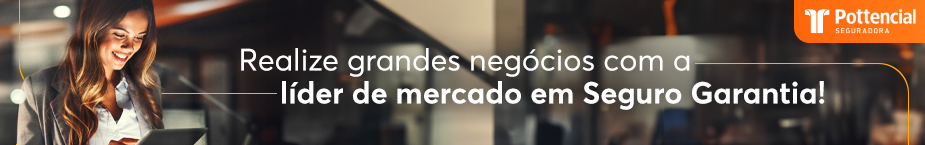 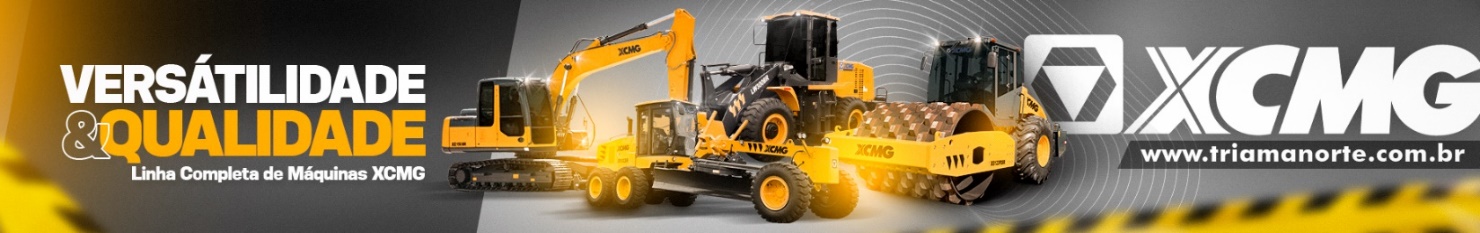 - PUBLICIDADE -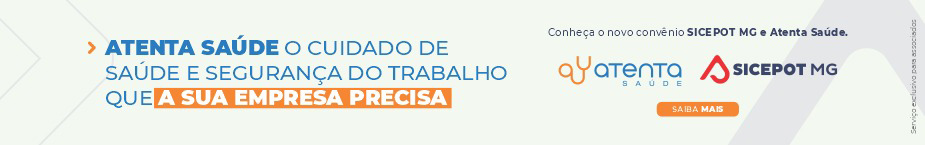 ÓRGÃO LICITANTE: DNIT - MINISTÉRIO DA INFRAESTRUTURA - DEPARTAMENTO NACIONAL DE INFRAESTRUTURA DE TRANSPORTES ÓRGÃO LICITANTE: DNIT - MINISTÉRIO DA INFRAESTRUTURA - DEPARTAMENTO NACIONAL DE INFRAESTRUTURA DE TRANSPORTES ÓRGÃO LICITANTE: DNIT - MINISTÉRIO DA INFRAESTRUTURA - DEPARTAMENTO NACIONAL DE INFRAESTRUTURA DE TRANSPORTES EDITAL: REABERTURA - PREGÃO Nº 90112/24-06EDITAL: REABERTURA - PREGÃO Nº 90112/24-06Endereço: Rua Martim de Carvalho, nº 635 – 4º andar – Bairro: Santo Agostinho - Belo Horizonte – MG, fone nº (31) 3057-1551, fax (31) 3057-1550 - CEP: 30.190-094 http://www.dnit.gov.br - E-mail: pregoeiro.sremg@dnit.gov.br. Endereço: www.dnit.gov.br - Belo Horizonte (MG) - Telefone: (61) 96412290 Endereço: Rua Martim de Carvalho, nº 635 – 4º andar – Bairro: Santo Agostinho - Belo Horizonte – MG, fone nº (31) 3057-1551, fax (31) 3057-1550 - CEP: 30.190-094 http://www.dnit.gov.br - E-mail: pregoeiro.sremg@dnit.gov.br. Endereço: www.dnit.gov.br - Belo Horizonte (MG) - Telefone: (61) 96412290 Endereço: Rua Martim de Carvalho, nº 635 – 4º andar – Bairro: Santo Agostinho - Belo Horizonte – MG, fone nº (31) 3057-1551, fax (31) 3057-1550 - CEP: 30.190-094 http://www.dnit.gov.br - E-mail: pregoeiro.sremg@dnit.gov.br. Endereço: www.dnit.gov.br - Belo Horizonte (MG) - Telefone: (61) 96412290 Endereço: Rua Martim de Carvalho, nº 635 – 4º andar – Bairro: Santo Agostinho - Belo Horizonte – MG, fone nº (31) 3057-1551, fax (31) 3057-1550 - CEP: 30.190-094 http://www.dnit.gov.br - E-mail: pregoeiro.sremg@dnit.gov.br. Endereço: www.dnit.gov.br - Belo Horizonte (MG) - Telefone: (61) 96412290 Endereço: Rua Martim de Carvalho, nº 635 – 4º andar – Bairro: Santo Agostinho - Belo Horizonte – MG, fone nº (31) 3057-1551, fax (31) 3057-1550 - CEP: 30.190-094 http://www.dnit.gov.br - E-mail: pregoeiro.sremg@dnit.gov.br. Endereço: www.dnit.gov.br - Belo Horizonte (MG) - Telefone: (61) 96412290 OBJETO: contratação de empresa especializada para execução dos serviços necessários de manutenção rodoviária (conservação/recuperação) na rodovia​ BR-354/MG, segmento do Entr. BR-262(A) ao Entr. MG-050, sob jurisdição da Superintendência Regional do DNIT no Estado de Minas Gerais, no âmbito do Plano Anual de Trabalho e Orçamento - PATO.OBJETO: contratação de empresa especializada para execução dos serviços necessários de manutenção rodoviária (conservação/recuperação) na rodovia​ BR-354/MG, segmento do Entr. BR-262(A) ao Entr. MG-050, sob jurisdição da Superintendência Regional do DNIT no Estado de Minas Gerais, no âmbito do Plano Anual de Trabalho e Orçamento - PATO.DATAS: Data/Hora: 28/06/2024 às 14:00 Data limite para esclarecimentos: 25/06/2024Local: https://www.gov.br/compras
DATAS: Data/Hora: 28/06/2024 às 14:00 Data limite para esclarecimentos: 25/06/2024Local: https://www.gov.br/compras
DATAS: Data/Hora: 28/06/2024 às 14:00 Data limite para esclarecimentos: 25/06/2024Local: https://www.gov.br/compras
VALORESVALORESVALORESVALORESVALORESValor Estimado da ObraCapital SocialGarantia de PropostaGarantia de PropostaValor do EditalR$   106.695.019,19R$ -R$ -CAPACIDADE TÉCNICA: 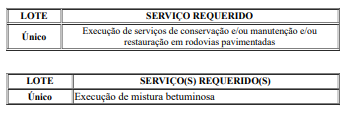 CAPACIDADE TÉCNICA: CAPACIDADE TÉCNICA: CAPACIDADE TÉCNICA: CAPACIDADE TÉCNICA: CAPACIDADE OPERACIONAL: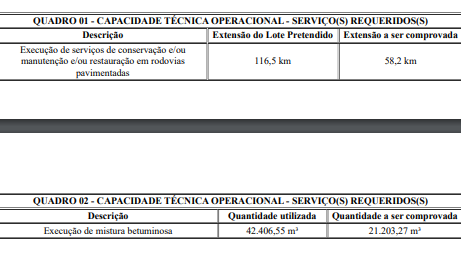 CAPACIDADE OPERACIONAL:CAPACIDADE OPERACIONAL:CAPACIDADE OPERACIONAL:CAPACIDADE OPERACIONAL: ÍNDICES ECONÔMICOS: CONFORME EDITAL.  ÍNDICES ECONÔMICOS: CONFORME EDITAL.  ÍNDICES ECONÔMICOS: CONFORME EDITAL.  ÍNDICES ECONÔMICOS: CONFORME EDITAL.  ÍNDICES ECONÔMICOS: CONFORME EDITAL. OBSERVAÇÕES: 13.10. O Edital e seus anexos estão disponíveis, na íntegra, no Portal Nacional de Contratações Públicas (PNCP) e endereço eletrônico https://www.gov.br/dnit/pt-br/assuntos/licitacoes/superintendencias/editais-de-licitacoes/.OBSERVAÇÕES: 13.10. O Edital e seus anexos estão disponíveis, na íntegra, no Portal Nacional de Contratações Públicas (PNCP) e endereço eletrônico https://www.gov.br/dnit/pt-br/assuntos/licitacoes/superintendencias/editais-de-licitacoes/.OBSERVAÇÕES: 13.10. O Edital e seus anexos estão disponíveis, na íntegra, no Portal Nacional de Contratações Públicas (PNCP) e endereço eletrônico https://www.gov.br/dnit/pt-br/assuntos/licitacoes/superintendencias/editais-de-licitacoes/.OBSERVAÇÕES: 13.10. O Edital e seus anexos estão disponíveis, na íntegra, no Portal Nacional de Contratações Públicas (PNCP) e endereço eletrônico https://www.gov.br/dnit/pt-br/assuntos/licitacoes/superintendencias/editais-de-licitacoes/.OBSERVAÇÕES: 13.10. O Edital e seus anexos estão disponíveis, na íntegra, no Portal Nacional de Contratações Públicas (PNCP) e endereço eletrônico https://www.gov.br/dnit/pt-br/assuntos/licitacoes/superintendencias/editais-de-licitacoes/.ÓRGÃO LICITANTE: DNIT - MINISTÉRIO DA INFRAESTRUTURA - DEPARTAMENTO NACIONAL DE INFRAESTRUTURA DE TRANSPORTES ÓRGÃO LICITANTE: DNIT - MINISTÉRIO DA INFRAESTRUTURA - DEPARTAMENTO NACIONAL DE INFRAESTRUTURA DE TRANSPORTES ÓRGÃO LICITANTE: DNIT - MINISTÉRIO DA INFRAESTRUTURA - DEPARTAMENTO NACIONAL DE INFRAESTRUTURA DE TRANSPORTES EDITAL: PREGÃO Nº 90181/2024EDITAL: PREGÃO Nº 90181/2024Endereço: Rua Martim de Carvalho, nº 635 – 4º andar – Bairro: Santo Agostinho - Belo Horizonte – MG, fone nº (31) 3057-1551, fax (31) 3057-1550 - CEP: 30.190-094 http://www.dnit.gov.br - E-mail: pregoeiro.sremg@dnit.gov.br. Endereço: www.dnit.gov.br - Belo Horizonte (MG) - Telefone: (61) 96412290 Endereço: Rua Martim de Carvalho, nº 635 – 4º andar – Bairro: Santo Agostinho - Belo Horizonte – MG, fone nº (31) 3057-1551, fax (31) 3057-1550 - CEP: 30.190-094 http://www.dnit.gov.br - E-mail: pregoeiro.sremg@dnit.gov.br. Endereço: www.dnit.gov.br - Belo Horizonte (MG) - Telefone: (61) 96412290 Endereço: Rua Martim de Carvalho, nº 635 – 4º andar – Bairro: Santo Agostinho - Belo Horizonte – MG, fone nº (31) 3057-1551, fax (31) 3057-1550 - CEP: 30.190-094 http://www.dnit.gov.br - E-mail: pregoeiro.sremg@dnit.gov.br. Endereço: www.dnit.gov.br - Belo Horizonte (MG) - Telefone: (61) 96412290 Endereço: Rua Martim de Carvalho, nº 635 – 4º andar – Bairro: Santo Agostinho - Belo Horizonte – MG, fone nº (31) 3057-1551, fax (31) 3057-1550 - CEP: 30.190-094 http://www.dnit.gov.br - E-mail: pregoeiro.sremg@dnit.gov.br. Endereço: www.dnit.gov.br - Belo Horizonte (MG) - Telefone: (61) 96412290 Endereço: Rua Martim de Carvalho, nº 635 – 4º andar – Bairro: Santo Agostinho - Belo Horizonte – MG, fone nº (31) 3057-1551, fax (31) 3057-1550 - CEP: 30.190-094 http://www.dnit.gov.br - E-mail: pregoeiro.sremg@dnit.gov.br. Endereço: www.dnit.gov.br - Belo Horizonte (MG) - Telefone: (61) 96412290 OBJETO: contratação de empresa especializada para execução dos serviços necessários de manutenção rodoviária (conservação/recuperação) na rodovia​ BR-354/MG, segmento do Entr. BR-267(B) /383(B) (Caxambu) à Div. MG/RJ​, sobre jurisdição da Superintendência Regional do DNIT no Estado de Minas Gerais, no âmbito do Plano Anual de Trabalho e Orçamento - PATOOBJETO: contratação de empresa especializada para execução dos serviços necessários de manutenção rodoviária (conservação/recuperação) na rodovia​ BR-354/MG, segmento do Entr. BR-267(B) /383(B) (Caxambu) à Div. MG/RJ​, sobre jurisdição da Superintendência Regional do DNIT no Estado de Minas Gerais, no âmbito do Plano Anual de Trabalho e Orçamento - PATODATAS: Data/Hora: 28/06/2024 às 10:00Data limite para esclarecimentos: 25/06/2024Local: https://www.gov.br/compras
DATAS: Data/Hora: 28/06/2024 às 10:00Data limite para esclarecimentos: 25/06/2024Local: https://www.gov.br/compras
DATAS: Data/Hora: 28/06/2024 às 10:00Data limite para esclarecimentos: 25/06/2024Local: https://www.gov.br/compras
VALORESVALORESVALORESVALORESVALORESValor Estimado da ObraCapital SocialGarantia de PropostaGarantia de PropostaValor do EditalR$   38.424.791,79R$ -R$ -CAPACIDADE TÉCNICA: 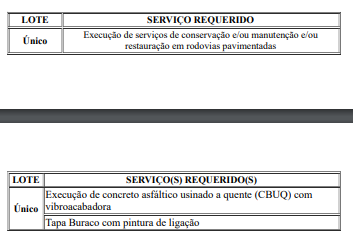 CAPACIDADE TÉCNICA: CAPACIDADE TÉCNICA: CAPACIDADE TÉCNICA: CAPACIDADE TÉCNICA: CAPACIDADE OPERACIONAL: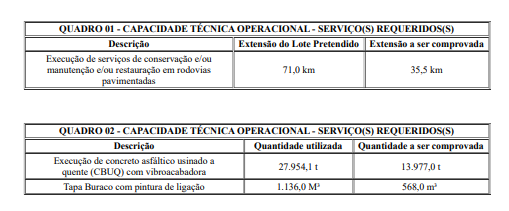 CAPACIDADE OPERACIONAL:CAPACIDADE OPERACIONAL:CAPACIDADE OPERACIONAL:CAPACIDADE OPERACIONAL: ÍNDICES ECONÔMICOS: CONFORME EDITAL.  ÍNDICES ECONÔMICOS: CONFORME EDITAL.  ÍNDICES ECONÔMICOS: CONFORME EDITAL.  ÍNDICES ECONÔMICOS: CONFORME EDITAL.  ÍNDICES ECONÔMICOS: CONFORME EDITAL. OBSERVAÇÕES: 13.10. O Edital e seus anexos estão disponíveis, na íntegra, no Portal Nacional de Contratações Públicas (PNCP) e endereço eletrônico https://www.gov.br/dnit/pt-br/assuntos/licitacoes/superintendencias/editais-de-licitacoes/.OBSERVAÇÕES: 13.10. O Edital e seus anexos estão disponíveis, na íntegra, no Portal Nacional de Contratações Públicas (PNCP) e endereço eletrônico https://www.gov.br/dnit/pt-br/assuntos/licitacoes/superintendencias/editais-de-licitacoes/.OBSERVAÇÕES: 13.10. O Edital e seus anexos estão disponíveis, na íntegra, no Portal Nacional de Contratações Públicas (PNCP) e endereço eletrônico https://www.gov.br/dnit/pt-br/assuntos/licitacoes/superintendencias/editais-de-licitacoes/.OBSERVAÇÕES: 13.10. O Edital e seus anexos estão disponíveis, na íntegra, no Portal Nacional de Contratações Públicas (PNCP) e endereço eletrônico https://www.gov.br/dnit/pt-br/assuntos/licitacoes/superintendencias/editais-de-licitacoes/.OBSERVAÇÕES: 13.10. O Edital e seus anexos estão disponíveis, na íntegra, no Portal Nacional de Contratações Públicas (PNCP) e endereço eletrônico https://www.gov.br/dnit/pt-br/assuntos/licitacoes/superintendencias/editais-de-licitacoes/.ÓRGÃO LICITANTE: - TJMGÓRGÃO LICITANTE: - TJMGEDITAL: CONCORRÊNCIA ELETRÔNICA Nº 049/2024EDITAL: CONCORRÊNCIA ELETRÔNICA Nº 049/2024EDITAL: CONCORRÊNCIA ELETRÔNICA Nº 049/2024Endereço: Rua Gonçalves Dias, 1260 – Funcionários – Belo Horizonte/MG.Informações: Telefone: (31) 3249-8033 e 3249-8034. E-mail licit@tjmg.jus.br. Endereço: Rua Gonçalves Dias, 1260 – Funcionários – Belo Horizonte/MG.Informações: Telefone: (31) 3249-8033 e 3249-8034. E-mail licit@tjmg.jus.br. Endereço: Rua Gonçalves Dias, 1260 – Funcionários – Belo Horizonte/MG.Informações: Telefone: (31) 3249-8033 e 3249-8034. E-mail licit@tjmg.jus.br. Endereço: Rua Gonçalves Dias, 1260 – Funcionários – Belo Horizonte/MG.Informações: Telefone: (31) 3249-8033 e 3249-8034. E-mail licit@tjmg.jus.br. Endereço: Rua Gonçalves Dias, 1260 – Funcionários – Belo Horizonte/MG.Informações: Telefone: (31) 3249-8033 e 3249-8034. E-mail licit@tjmg.jus.br. DATAS:DATAS:DATAS:VALORESVALORESVALORESVALORESVALORESValor Estimado da ObraCapital SocialCapital SocialGarantia de PropostaValor do EditalR$ 10.888.530,14R$ -R$ -R$ -R$ -CAPACIDADE TÉCNICA:  Estrutura em concreto armado moldado “in loco”, em edificações, com volume mínimo de 342,00 m³. Instalação elétrica de baixa tensão, em edificações, com carga instalada ou demandada mínima de 42 kVA ou 39 kW.CAPACIDADE TÉCNICA:  Estrutura em concreto armado moldado “in loco”, em edificações, com volume mínimo de 342,00 m³. Instalação elétrica de baixa tensão, em edificações, com carga instalada ou demandada mínima de 42 kVA ou 39 kW.CAPACIDADE TÉCNICA:  Estrutura em concreto armado moldado “in loco”, em edificações, com volume mínimo de 342,00 m³. Instalação elétrica de baixa tensão, em edificações, com carga instalada ou demandada mínima de 42 kVA ou 39 kW.CAPACIDADE TÉCNICA:  Estrutura em concreto armado moldado “in loco”, em edificações, com volume mínimo de 342,00 m³. Instalação elétrica de baixa tensão, em edificações, com carga instalada ou demandada mínima de 42 kVA ou 39 kW.CAPACIDADE TÉCNICA:  Estrutura em concreto armado moldado “in loco”, em edificações, com volume mínimo de 342,00 m³. Instalação elétrica de baixa tensão, em edificações, com carga instalada ou demandada mínima de 42 kVA ou 39 kW.CAPACIDADE OPERACIONAL: Estrutura em concreto armado moldado “in loco”, em edificações, com volume mínimo de 342,00 m³. Instalação elétrica de baixa tensão, em edificações, com carga instalada ou demandada mínima de 42 kVA ou 39 kW.CAPACIDADE OPERACIONAL: Estrutura em concreto armado moldado “in loco”, em edificações, com volume mínimo de 342,00 m³. Instalação elétrica de baixa tensão, em edificações, com carga instalada ou demandada mínima de 42 kVA ou 39 kW.CAPACIDADE OPERACIONAL: Estrutura em concreto armado moldado “in loco”, em edificações, com volume mínimo de 342,00 m³. Instalação elétrica de baixa tensão, em edificações, com carga instalada ou demandada mínima de 42 kVA ou 39 kW.CAPACIDADE OPERACIONAL: Estrutura em concreto armado moldado “in loco”, em edificações, com volume mínimo de 342,00 m³. Instalação elétrica de baixa tensão, em edificações, com carga instalada ou demandada mínima de 42 kVA ou 39 kW.CAPACIDADE OPERACIONAL: Estrutura em concreto armado moldado “in loco”, em edificações, com volume mínimo de 342,00 m³. Instalação elétrica de baixa tensão, em edificações, com carga instalada ou demandada mínima de 42 kVA ou 39 kW. ÍNDICES ECONÔMICOS:  -  ÍNDICES ECONÔMICOS:  -  ÍNDICES ECONÔMICOS:  -  ÍNDICES ECONÔMICOS:  -  ÍNDICES ECONÔMICOS:  - OBS.: Disposições Gerais: Os interessados poderão fazer download do edital no sítio www.compras.mg.gov.br. Os anexos ao edital estarão disponíveis no sítio www.tjmg.jus.br.OBS.: Disposições Gerais: Os interessados poderão fazer download do edital no sítio www.compras.mg.gov.br. Os anexos ao edital estarão disponíveis no sítio www.tjmg.jus.br.OBS.: Disposições Gerais: Os interessados poderão fazer download do edital no sítio www.compras.mg.gov.br. Os anexos ao edital estarão disponíveis no sítio www.tjmg.jus.br.OBS.: Disposições Gerais: Os interessados poderão fazer download do edital no sítio www.compras.mg.gov.br. Os anexos ao edital estarão disponíveis no sítio www.tjmg.jus.br.OBS.: Disposições Gerais: Os interessados poderão fazer download do edital no sítio www.compras.mg.gov.br. Os anexos ao edital estarão disponíveis no sítio www.tjmg.jus.br.